Singing Valentine 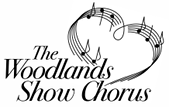 Order Form				Request Number: 												For Office Use onlyDue to scheduling demands, we ask that you submit your order by Sunday, February 11, 2011. Orders will be accepted after that time if we are confident we will be able to deliver them on time.  If you are concerned about conveying your credit card information to us in this manner, leave that blank and we will call you to get the information over the phone. Please Print	Order Form Rev 1.docxName of Purchaser  Name of Purchaser  Purchaser’s Phone Number   Purchaser’s Phone Number   Name of Recipient  Name of Recipient  Relationship to purchaser  Relationship to purchaser  Delivery location (complete address, city, state, zip)    Delivery location (complete address, city, state, zip)    Delivery location (complete address, city, state, zip)    Delivery location (complete address, city, state, zip)    Type of location: Business  Home   Hospital   Nursing facility  Restaurant  School (school will require advanced authorization from principal)  otherType of location: Business  Home   Hospital   Nursing facility  Restaurant  School (school will require advanced authorization from principal)  otherType of location: Business  Home   Hospital   Nursing facility  Restaurant  School (school will require advanced authorization from principal)  otherType of location: Business  Home   Hospital   Nursing facility  Restaurant  School (school will require advanced authorization from principal)  otherContact name at location (recipient wrangler)     Contact name at location (recipient wrangler)     Contact phone number     Contact phone number     Delivery time:  Morning        or         Afternoon Delivery time:  Morning        or         Afternoon Specific 2 hour (+$10) Specific 1 hour (+$20) Digital photo of recipient with quartet (+$10)    Yes   NoEmail or cell phone to send photo          Email or cell phone to send photo          Email or cell phone to send photo          Special instructions (may include request for a specific quartet):       Special instructions (may include request for a specific quartet):       Special instructions (may include request for a specific quartet):       Special instructions (may include request for a specific quartet):       Message from you for card:       Message from you for card:       Message from you for card:       Message from you for card:       Name on Credit Card     Name on Credit Card     Type of Credit Card (Visa, MC)   Type of Credit Card (Visa, MC)   Expiration date    Expiration date    Billing Zip code Billing Zip code 3-digit number 3-digit number Form filled out by: Form filled out by: 